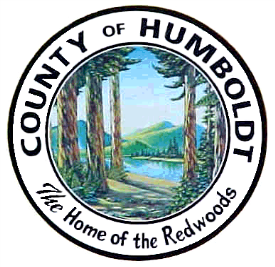 Planning  Building DepartmentCurrent Planning Division   95501 Phone: (707)445-7541  Fax: (707) 268-3792  June 28, 2021State Clearinghouse1400 Tenth StreetPO Box 3044	Sacramento, CA 95812-3044RE:	Intent to Adopt a Mitigated Negative Declaration for the Furtado-Washington Terrace Final Map Subdivision and Planned Development Permit (PLN-2020-16515)This material is being submitted to the State Clearinghouse pursuant to California Administrative Code Section 15161.5. Said Section requires public agencies to submit their Draft Environmental Impact Reports and Negative Declarations to the State Clearinghouse for review by State Agencies having jurisdiction as a Responsible Agency. The State Agencies known by Humboldt County to be Responsible Agencies for the referenced application are listed below.The review period set by the Humboldt County Planning Department for review of the Mitigated Negative Declaration is 30 days effective as of July 2, 2021. Sincerely,Brian Millar, Contract PlannerPlanning and Building Department	Responsible State Agencies: California Department of Fish and Wildlife (trustee agency), Regional Water Quality Control Board (trustee agency)